MATEMATYKA      SEMESTR  3 PA         Sprawdzian wiedzy  nr 1     E.P.Imię i nazwisko ……………………………………………………………………………………………….                                                     Zadanie 1  (1p)Jeżeli     i      , to wartość wyrażenia    jest równa 
A.                 B.              C.                  D. 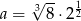 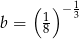 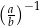 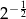 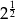 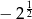 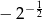 Zadanie 2  (1p)O liczbie wiadomo, że    .    Zatem 
A.           B.             C.             D.  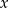 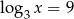 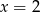 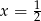 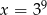 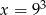 Zadanie 3  (1p)Liczba       jest równa 
A.            B.           C.            D. 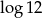 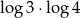 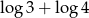 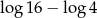 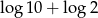 Zadanie 4  (1p)Wartość wyrażenia jest równa 
A.  3                B.               C.              D. 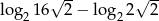 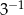 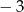 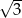 Zadanie 5  (2p)Zapisz podane wyrażenie w prostszej postaci:       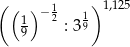 Zadanie 6  (2p)Oblicz:        .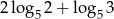 Zadanie 7  (2p)Oblicz wartość wyrażenia  ():().Zadanie 8  (2p)Określ dziedzinę wyrażenia:  (x-1). Zadanie 8  (2p)Oblicz  2log36−log34 Ocena: 0 – 3   niedostateczny,  4 – 5   dopuszczający,  6 – 8    dostateczny,   9 – 10    dobry,              11 – 12  bardzo dobry, 13 – 14 celujący.